                                                                                                                          Alfonso XIII, 101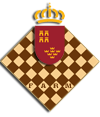                      Federación de Ajedrez                                                             30310-LOS DOLORES (Cartagena)                         Región de Murcia                                                                 Tfno. y Fax:  968 12 61 62                                                                                                                                                     www.farm.esMODELO 20PRESENTACIÓN DE CANDIDATURA A PRESIDENTE DE FEDERACIÓN DE AJEDREZ DE  MURCIA.D/Dña. ---------------------------------------------------con D.N.I.-----------------, domicilio en ------------------------calle  ---------------------------------------------nº ____ y teléfono nº _______, (si es el caso), actuando en calidad de _____________ del Club Deportivo ___________,SOLICITA:Ser admitido/a como candidato/a a presidente/a de  de Ajedrez de  de Murcia, en las próximas elecciones que se van a celebrar, para lo cual, cumpliendo los requisitos establecidos por el artículo 51, apartado 1, del Decreto 220/2006, de 27 de octubre, por el que se regulan las federaciones deportivas de  de Murcia, se acompaña la siguiente documentación (señalar con una X según el caso):Fotocopia del D.N.I. del interesado.Propuesta avalada, como mínimo, por el 15% de los miembros de  de Relación de miembros que avalan la candidatura (avales adjuntos)_________________, a ___ de ____________ de _____EL//AFdo.: SR. PRESIDENTE DE  FEDERATIVA                                                                                                                              